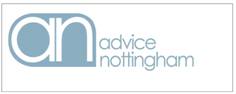 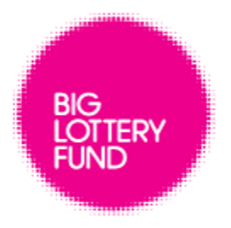 Building Better OpportunitiesIn anticipation of our D2N2 People First consortia bid for the Financial Inclusion Work strand of BLF’s Building Better Opportunities, we would like to invite community based organisations to express their interest in becoming partners to deliver activities to tackle financial exclusion that effects the most vulnerable & disadvantaged within our communities. Priority groupsThis project will deliver against the priorities identified in the D2N2 Social Inclusion Framework & will support those who are disengaged & furthest away from the labour market. All activities will be person focused & should be demand driven.The project will need to integrate gender equality equal opportunities, & sustainable development throughout its delivery.This strand focuses on those ‘out of work’ only. We are seeking partners that recognise the need to build resilience among those households experiencing the impact of welfare reforms who are not in work. Thank you for your interest in our organisation & our consortia ‘D2N2 People First’. We are keen to make this process as simple as possible. If you wish to be considered as a delivery partner in our application to the Big Lottery ‘Building Better Opportunities for the Financial Inclusion priority, please complete & return the expression of interest to Debbie.Webster@StAnnsAdvice.org.uk by 30th June 2015This is an initial call to gauge geographical coverage & identify the range of projects that fits with the overall aim of combating poverty through the promotion of social inclusion.What Do You Need To Do Next?Please complete the following questionnaire with the information that would better explain your interest in particular priority wards and priority groups.Your answers will help us identify how the partnership’s expertise and resources are dispersed across the area and where the gaps exist. the gaps exist.1ABOUT YOUR ORGANISATIONABOUT YOUR ORGANISATIONABOUT YOUR ORGANISATIONABOUT YOUR ORGANISATIONABOUT YOUR ORGANISATIONABOUT YOUR ORGANISATIONName of your organisationType of organisationAddress:Contact Person:e-mail:Name of your organisationType of organisationAddress:Contact Person:e-mail:Name of your organisationType of organisationAddress:Contact Person:e-mail:Name of your organisationType of organisationAddress:Contact Person:e-mail:Name of your organisationType of organisationAddress:Contact Person:e-mail:Name of your organisationType of organisationAddress:Contact Person:e-mail:1.1AREA WORKED INAREA WORKED INAREA WORKED INAREA WORKED INAREA WORKED INAREA WORKED INPlease let us know what areas you are interested to deliver your services in?Please tick all that are relevant.Delivery AreaDelivery AreaDelivery AreaDelivery AreaDelivery AreaPlease let us know what areas you are interested to deliver your services in?Please tick all that are relevant.AshfieldAshfieldAshfieldAshfieldPlease let us know what areas you are interested to deliver your services in?Please tick all that are relevant.BassetlawBassetlawBassetlawBassetlawPlease let us know what areas you are interested to deliver your services in?Please tick all that are relevant.BolsoverBolsoverBolsoverBolsoverPlease let us know what areas you are interested to deliver your services in?Please tick all that are relevant.ChesterfieldChesterfieldChesterfieldChesterfieldPlease let us know what areas you are interested to deliver your services in?Please tick all that are relevant.Derby CityDerby CityDerby CityDerby CityPlease let us know what areas you are interested to deliver your services in?Please tick all that are relevant.ErewashErewashErewashErewashPlease let us know what areas you are interested to deliver your services in?Please tick all that are relevant.MansfieldMansfieldMansfieldMansfieldPlease let us know what areas you are interested to deliver your services in?Please tick all that are relevant.Newark & SherwoodNewark & SherwoodNewark & SherwoodNewark & SherwoodPlease let us know what areas you are interested to deliver your services in?Please tick all that are relevant.North East DerbyshireNorth East DerbyshireNorth East DerbyshireNorth East DerbyshirePlease let us know what areas you are interested to deliver your services in?Please tick all that are relevant.Nottingham CityNottingham CityNottingham CityNottingham CityPlease let us know what areas you are interested to deliver your services in?Please tick all that are relevant.Other D2N2 Area (pockets of deprivation)Please specify:Other D2N2 Area (pockets of deprivation)Please specify:Other D2N2 Area (pockets of deprivation)Please specify:Other D2N2 Area (pockets of deprivation)Please specify:2Priority Groups/AreasPriority Groups/AreasPriority Groups/AreasPriority Groups/AreasPriority Groups/AreasPriority Groups/AreasDoes your agency work with a specific group?YESYESNONONO2.1If you answered ‘Yes’ above please identify.(under 25, long-term unemployed, mental health)2.2Please let us know which priority area you operate in?Please tick all that are relevant.SERVICE DELIVERYSERVICE DELIVERYSERVICE DELIVERYSERVICE DELIVERYSERVICE DELIVERY2.2Please let us know which priority area you operate in?Please tick all that are relevant.Financial Capability Financial Capability Financial Capability Financial Capability 2.2Please let us know which priority area you operate in?Please tick all that are relevant.Debt AdviceDebt AdviceDebt AdviceDebt Advice2.2Please let us know which priority area you operate in?Please tick all that are relevant.Welfare Benefit AdviceWelfare Benefit AdviceWelfare Benefit AdviceWelfare Benefit Advice2.2Please let us know which priority area you operate in?Please tick all that are relevant.Banking/Affordable CreditBanking/Affordable CreditBanking/Affordable CreditBanking/Affordable Credit2.2Please let us know which priority area you operate in?Please tick all that are relevant.Fuel Debt & Efficiency AdviceFuel Debt & Efficiency AdviceFuel Debt & Efficiency AdviceFuel Debt & Efficiency Advice2.2Please let us know which priority area you operate in?Please tick all that are relevant.Pre – Employment ActivitiesPre – Employment ActivitiesPre – Employment ActivitiesPre – Employment Activities2.2Please let us know which priority area you operate in?Please tick all that are relevant.Food BankFood BankFood BankFood Bank2.2Please let us know which priority area you operate in?Please tick all that are relevant.OtherPlease specify:OtherPlease specify:OtherPlease specify:OtherPlease specify:3.1Please describe any interventions/programmes you would be able to deliver in specific areasPlease describe any interventions/programmes you would be able to deliver in specific areasPlease describe any interventions/programmes you would be able to deliver in specific areasPlease describe any interventions/programmes you would be able to deliver in specific areasPlease describe any interventions/programmes you would be able to deliver in specific areasPlease describe any interventions/programmes you would be able to deliver in specific areasFinancial Capability Financial Capability Debt AdviceDebt AdviceWelfare Benefit AdviceWelfare Benefit AdviceBanking & Affordable CreditBanking & Affordable CreditFuel Debt & Efficiency AdviceFuel Debt & Efficiency AdvicePre – Employment ActivitiesPre – Employment ActivitiesFood BankFood BankOtherPlease specify:OtherPlease specify:3PremisesPremisesDo you have appropriate premises in the delivery area(s) you want to work in?Do you have appropriate premises in the delivery area(s) you want to work in?YESNONONO3.1Please provide their addresses & Include Potential Outreach OpportunitiesPlease provide their addresses & Include Potential Outreach OpportunitiesPlease provide their addresses & Include Potential Outreach OpportunitiesPlease provide their addresses & Include Potential Outreach OpportunitiesPlease provide their addresses & Include Potential Outreach OpportunitiesPlease provide their addresses & Include Potential Outreach OpportunitiesAshfieldAshfieldBassetlawBassetlawBolsoverBolsoverChesterfieldChesterfieldDerby CityDerby CityErewashErewashMansfieldMansfieldNorth East DerbyshireNorth East DerbyshireNewark & SherwoodNewark & SherwoodNottingham CityNottingham CityOther D2N2 Area  (pockets of deprivation)Please specify:Other D2N2 Area  (pockets of deprivation)Please specify:3.2LOCAL FACILITIESLOCAL FACILITIESLOCAL FACILITIESLOCAL FACILITIESLOCAL FACILITIESLOCAL FACILITIESWill you be using local facilities for the delivery of your services?Will you be using local facilities for the delivery of your services?YESYESNONO4PARTNERSHIPPARTNERSHIPPARTNERSHIPPARTNERSHIPPARTNERSHIPPARTNERSHIPAre you already working in partnership with other organisations in the areas?Are you already working in partnership with other organisations in the areas?YESYESNONO4.1EXISTING PARTNERSEXISTING PARTNERSEXISTING PARTNERSEXISTING PARTNERSEXISTING PARTNERSEXISTING PARTNERSIf you answered ‘Yes’ above please list partners involved?If you answered ‘Yes’ above please list partners involved?5ESFESFESFESFESFESFDo you have any past experience of working with ESF funding?Do you have any past experience of working with ESF funding?6ANY OTHER COMMENTSANY OTHER COMMENTSANY OTHER COMMENTSANY OTHER COMMENTSANY OTHER COMMENTSANY OTHER COMMENTSTHANK YOU
FOR YOUR SUPPORT